T.C.HAN KAYMAKAMLIĞI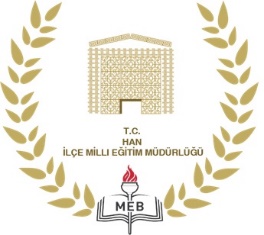 HAN İLÇE MİLLÎ EĞİTİM MÜDÜRLÜĞÜ HİZMET STANDARTLARIBaşvuru esnasında yukarıda belirtilen belgelerin dışında belge istenmesi, eksiksiz belge ile başvuru yapılmasına rağmen hizmetin belirtilen sürede tamamlanmaması veya yukarıdaki tabloda bazı hizmetlerin bulunmadığının tespiti durumunda ilk müracaat yerine ya da ikinci müracaat yerine başvurunuz.Başvuru esnasında yukarıda belirtilen belgelerin dışında belge istenmesi, eksiksiz belge ile başvuru yapılmasına rağmen hizmetin belirtilen sürede tamamlanmaması veya yukarıdaki tabloda bazı hizmetlerin bulunmadığının tespiti durumunda ilk müracaat yerine ya da ikinci müracaat yerine başvurunuz.Başvuru esnasında yukarıda belirtilen belgelerin dışında belge istenmesi, eksiksiz belge ile başvuru yapılmasına rağmen hizmetin belirtilen sürede tamamlanmaması veya yukarıdaki tabloda bazı hizmetlerin bulunmadığının tespiti durumunda ilk müracaat yerine ya da ikinci müracaat yerine başvurunuz.Başvuru esnasında yukarıda belirtilen belgelerin dışında belge istenmesi, eksiksiz belge ile başvuru yapılmasına rağmen hizmetin belirtilen sürede tamamlanmaması veya yukarıdaki tabloda bazı hizmetlerin bulunmadığının tespiti durumunda ilk müracaat yerine ya da ikinci müracaat yerine başvurunuz.Başvuru esnasında yukarıda belirtilen belgelerin dışında belge istenmesi, eksiksiz belge ile başvuru yapılmasına rağmen hizmetin belirtilen sürede tamamlanmaması veya yukarıdaki tabloda bazı hizmetlerin bulunmadığının tespiti durumunda ilk müracaat yerine ya da ikinci müracaat yerine başvurunuz.Başvuru esnasında yukarıda belirtilen belgelerin dışında belge istenmesi, eksiksiz belge ile başvuru yapılmasına rağmen hizmetin belirtilen sürede tamamlanmaması veya yukarıdaki tabloda bazı hizmetlerin bulunmadığının tespiti durumunda ilk müracaat yerine ya da ikinci müracaat yerine başvurunuz.                                                                                                      T.C. HAN KAYMAKAMLIĞIHAN İLÇE MİLLÎ EĞİTİM MÜDÜRLÜĞÜÖZEL EĞİTİM VE REHBERLİK ŞUBE MÜDÜRLÜĞÜ KAMU HİZMET STANDARTLARIBaşvuru esnasında yukarıda belirtilen belgelerin dışında belge istenmesi, eksiksiz belge ile başvuru yapılmasına rağmen hizmetin belirtilen sürede tamamlanmaması veya yukarıdaki tabloda bazı hizmetlerin bulunmadığının tespiti durumunda ilk müracaat yerine ya da ikinci müracaat yerine başvurunuz.T.C.HAN KAYMAKAMLIĞIHAN İLÇE MİLLÎ EĞİTİM MÜDÜRLÜĞÜORTAÖĞRETİM ŞUBE MÜDÜRLÜĞÜ KAMU HİZMET STANDARTLARIBaşvuru esnasında yukarıda belirtilen belgelerin dışında belge istenmesi, eksiksiz belge ile başvuru yapılmasına rağmen hizmetin belirtilen sürede tamamlanmaması veya yukarıdaki tabloda bazı hizmetlerin bulunmadığının tespiti durumunda ilk müracaat yerine ya da ikinci müracaat yerine başvurunuz.T.C.HAN KAYMAKAMLIĞIHAN İLÇE MİLLÎ EĞİTİM MÜDÜRLÜĞÜORTAÖĞRETİM ŞUBE MÜDÜRLÜĞÜ KAMU HİZMET STANDARTLARIBaşvuru esnasında yukarıda belirtilen belgelerin dışında belge istenmesi, eksiksiz belge ile başvuru yapılmasına rağmen hizmetin belirtilen sürede tamamlanmaması veya yukarıdaki tabloda bazı hizmetlerin bulunmadığının tespiti durumunda ilk müracaat yerine ya da ikinci müracaat yerine başvurunuz.MESLEKİ VE TEKNİK EĞİTİM ŞUBE MÜDÜRLÜĞÜ KAMU HİZMET STANDARTLARIBaşvuru esnasında yukarıda belirtilen belgelerin dışında belge istenmesi, eksiksiz belge ile başvuru yapılmasına rağmen hizmetin belirtilen sürede tamamlanmaması veya yukarıdaki tabloda bazı hizmetlerin bulunmadığının tespiti durumunda ilk müracaat yerine ya da ikinci müracaat yerine başvurunuz.İNŞAAT EMLAK ŞUBE MÜDÜRLÜĞÜ KAMU HİZMET STANDARTLARIBaşvuru esnasında yukarıda belirtilen belgelerin dışında belge istenmesi, eksiksiz belge ile başvuru yapılmasına rağmen hizmetin belirtilen sürede tamamlanmaması veya yukarıdaki tabloda bazı hizmetlerin bulunmadığının tespiti durumunda ilk müracaat yerine ya da ikinci müracaat yerine başvurunuz.Başvuru esnasında yukarıda belirtilen belgelerin dışında belge istenmesi, eksiksiz belge ile başvuru yapılmasına rağmen hizmetin belirtilen sürede tamamlanmaması veya yukarıdaki tabloda bazı hizmetlerin bulunmadığının tespiti durumunda ilk müracaat yerine ya da ikinci müracaat yerine başvurunuz.Başvuru esnasında yukarıda belirtilen belgelerin dışında belge istenmesi, eksiksiz belge ile başvuru yapılmasına rağmen hizmetin belirtilen sürede tamamlanmaması veya yukarıdaki tabloda bazı hizmetlerin bulunmadığının tespiti durumunda ilk müracaat yerine ya da ikinci müracaat yerine başvurunuz.Başvuru esnasında yukarıda belirtilen belgelerin dışında belge istenmesi, eksiksiz belge ile başvuru yapılmasına rağmen hizmetin belirtilen sürede tamamlanmaması veya yukarıdaki tabloda bazı hizmetlerin bulunmadığının tespiti durumunda ilk müracaat yerine ya da ikinci müracaat yerine başvurunuz.Başvuru esnasında yukarıda belirtilen belgelerin dışında belge istenmesi, eksiksiz belge ile başvuru yapılmasına rağmen hizmetin belirtilen sürede tamamlanmaması veya yukarıdaki tabloda bazı hizmetlerin bulunmadığının tespiti durumunda ilk müracaat yerine ya da ikinci müracaat yerine başvurunuz.Başvuru esnasında yukarıda belirtilen belgelerin dışında belge istenmesi, eksiksiz belge ile başvuru yapılmasına rağmen hizmetin belirtilen sürede tamamlanmaması veya yukarıdaki tabloda bazı hizmetlerin bulunmadığının tespiti durumunda ilk müracaat yerine ya da ikinci müracaat yerine başvurunuz.Başvuru esnasında yukarıda belirtilen belgelerin dışında belge istenmesi, eksiksiz belge ile başvuru yapılmasına rağmen hizmetin belirtilen sürede tamamlanmaması veya yukarıdaki tabloda bazı hizmetlerin bulunmadığının tespiti durumunda ilk müracaat yerine ya da ikinci müracaat yerine başvurunuz.Başvuru esnasında yukarıda belirtilen belgelerin dışında belge istenmesi, eksiksiz belge ile başvuru yapılmasına rağmen hizmetin belirtilen sürede tamamlanmaması veya yukarıdaki tabloda bazı hizmetlerin bulunmadığının tespiti durumunda ilk müracaat yerine ya da ikinci müracaat yerine başvurunuz.Başvuru esnasında yukarıda belirtilen belgelerin dışında belge istenmesi, eksiksiz belge ile başvuru yapılmasına rağmen hizmetin belirtilen sürede tamamlanmaması veya yukarıdaki tabloda bazı hizmetlerin bulunmadığının tespiti durumunda ilk müracaat yerine ya da ikinci müracaat yerine başvurunuz.Başvuru esnasında yukarıda belirtilen belgelerin dışında belge istenmesi, eksiksiz belge ile başvuru yapılmasına rağmen hizmetin belirtilen sürede tamamlanmaması veya yukarıdaki tabloda bazı hizmetlerin bulunmadığının tespiti durumunda ilk müracaat yerine ya da ikinci müracaat yerine başvurunuz.Başvuru esnasında yukarıda belirtilen belgelerin dışında belge istenmesi, eksiksiz belge ile başvuru yapılmasına rağmen hizmetin belirtilen sürede tamamlanmaması veya yukarıdaki tabloda bazı hizmetlerin bulunmadığının tespiti durumunda ilk müracaat yerine ya da ikinci müracaat yerine başvurunuz.Başvuru esnasında yukarıda belirtilen belgelerin dışında belge istenmesi, eksiksiz belge ile başvuru yapılmasına rağmen hizmetin belirtilen sürede tamamlanmaması veya yukarıdaki tabloda bazı hizmetlerin bulunmadığının tespiti durumunda ilk müracaat yerine ya da ikinci müracaat yerine başvurunuz.Başvuru esnasında yukarıda belirtilen belgelerin dışında belge istenmesi, eksiksiz belge ile başvuru yapılmasına rağmen hizmetin belirtilen sürede tamamlanmaması veya yukarıdaki tabloda bazı hizmetlerin bulunmadığının tespiti durumunda ilk müracaat yerine ya da ikinci müracaat yerine başvurunuz.Başvuru esnasında yukarıda belirtilen belgelerin dışında belge istenmesi, eksiksiz belge ile başvuru yapılmasına rağmen hizmetin belirtilen sürede tamamlanmaması veya yukarıdaki tabloda bazı hizmetlerin bulunmadığının tespiti durumunda ilk müracaat yerine ya da ikinci müracaat yerine başvurunuz.Başvuru esnasında yukarıda belirtilen belgelerin dışında belge istenmesi, eksiksiz belge ile başvuru yapılmasına rağmen hizmetin belirtilen sürede tamamlanmaması veya yukarıdaki tabloda bazı hizmetlerin bulunmadığının tespiti durumunda ilk müracaat yerine ya da ikinci müracaat yerine başvurunuz.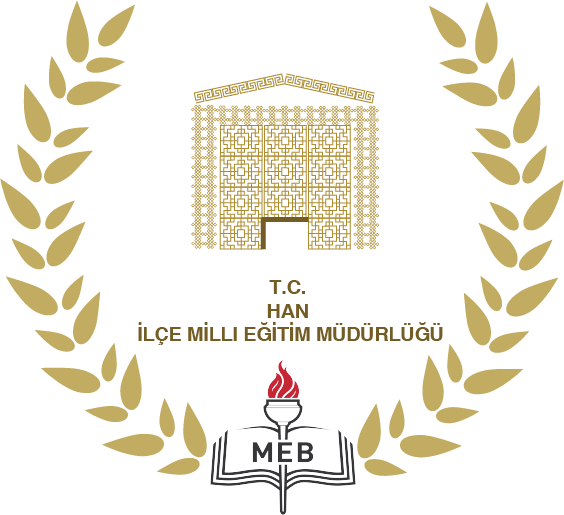 STRATEJİ GELİŞTİRME ŞUBE MÜDÜRLÜĞÜ2019SıraHizmet Standardı Olan BirimlerSayı1Temel Eğitim42Strateji Geliştirme63Özel Öğretim Kurumları154Özel Eğitim ve Rehberlik Hizmetleri85Ortaöğretim106Mesleki ve Teknik Eğitim - İl İstihdam ve Mesleki Eğitim Kurulu37İnşaat ve Emlak28Hayat Boyu Öğrenme59Din Öğretimi210Destek211Yenilik ve Eğitim Teknolojileri-Fatih Projesi212Yüksek Öğretim ve Yurt Dışı Eğitim213İnsan Kaynakları19TOPLAMTOPLAM80S I R AN OHİZMETİN ADIBAŞVURUDA İSTENEN BELGELERHİZMETİN TAMAMLANMA SÜRESİ(EN GEÇ)1Millî Eğitim Müdürlüğümüze Bağlı Kapanan Okullardan Mezun Olan ÖğrencilereÖğrenim Belgesinin (DiplomaÖrneği/Tasdikname) VerilmesiDilekçeNüfus CüzdanıÖrneği5 GÜN2İlçemizdeki Okullarda Sinema ve Animasyon Filmlerin Sunulmasıyla İlgili İzin Başvuruların Alınması1-İlçe Milli Eğitim Müdürlüğüne hitaben sinema ve animasyon filmlerin sunum izni için dilekçe (Oyunun oynanacağı okul türünü belirten, adres ve telefon bilgilerini içeren)Sinemafilmleriileanimasyonfilmleriçinyapımcıfirmailegösterimiyapacakfirmaarasındakisözleşmeninbir örneğiSinema ve animasyon filmlerini sunacak kişi veya grubun vergi mükellefi olduğuna dair belge (Vergi levhası fotokopisi)Sunum yapacak görevlinin adli sicilbeyanıSunumu yapılacak sinema ve animasyon filmlerin elektronik ortamda kayıtlı bir örneği(CD/DVD)1 GÜN3İlçemizdeki Okul/Kurumlarda Yarışmalar (Resim, Şiir,Kompozisyon, Fotoğraf vb.) Yapılmasıyla İlgili İzinBaşvuruların Alınması1-İlçe Milli Eğitim Müdürlüğüne hitaben yarışma izin istek dilekçesi (Yarışmanın yapılacağı okul türünün belirtildiği, adres ve telefon yazılı)2-Yarışma Şartnamesi (Yarışmanın yapılacağı tarih,yarışmaya katılacak eserlerin özelliklerinin belirtilmesi, verilecek ödüller, Jüri üyeleri vb.)1 GÜNS I R AN OHİZMETİN ADIBAŞVURUDA İSTENEN BELGELERHİZMETİN TAMAMLANMA SÜRESİ(EN GEÇ)4Şikayet ve Talep başvurularının DeğerlendirilmesiDilekçe15 GÜNSIRA NOHİZMETİN ADIBAŞVURUDA İSTENEN BELGELERHİZMETİN TAMAMLANMA SÜRESİ(EN GEÇ)1Kantin ve Benzeri Yerlerin İhaleBaşvurularının AlınmasıNüfus Cüzdanı Sureti(Nüfustan)Kanuni İkametgâh Belgesi (Nüfustan) 3- Sabıka Kaydı(Adliyeden)Yer Görme Belgesi(Okul/Kurumdan)Geçici Teminat Dekontu (Yıllık Muhammen Bedelin % 3) 6- Vergi Borcu Yoktur Yazısı (VergiDairesinden)Adına Kayıtlı Kantin Bulunmadığına ve İhale Yasaklısı Olmadığına Dair Belge (İlgili MeslekOdasından)Kantin İşletmeciliği Ustalık, İş Yeri Açma, Kalfalık, Kurs Bitirme Belgeleri Teklif Mektubu(Okul/Kurumdan) 9- İdari ve Teknik Şartname(Okul/Kurumdan)Doküman Satış BedeliDekontu2886 Sayılı Kamu İhale Kanunu ve Okul-Aile Birliği Hükümlerince İstenebilecek DiğerBelgeler1 GÜN2TEFBİS İşlemleri1- Okul/Kurumlarca Yapılan Silme/Düzeltme Talep İşlemleri 2- Tahmini Bütçe Onaylama İşlemleri3- TEFBİS’le İlgili Diğer İşlemler15 GÜN3% 10 Kantin Paylarının İhtiyaç SahibiOkullarımıza Dağıtımı1- Okul/Kuruma Ait İstekYazısı15 GÜN4SIRA NOHİZMETİN ADIBAŞVURUDA İSTENEN BELGELERHİZMETİN TAMAMLANMA SÜRESİ(EN GEÇ)5Pasaport İşlemlerinin Yürütülmesi (Gri Pasaport- Onay Alınmak üzere İl MEM’ e Gönderilmesi)1- Okul Müdürlüğünün üst yazısı, 2- Dilekçe,Davet mektubu ya da program,Öğrenciler için noter onaylı velimuvafakatnameleri,Öğrenciler için e-okul modülünden alınan öğrencibelgesi,Öğretmen/personel için mebbis modülünden alınan görev yeribelgesi.3 GÜN6Kamu Zararı İle İlgili İş ve İşlemler1- Okul Müdürlüğünün üst yazısı, 2- Çeşitli ödemelertablosu.3 GÜNS I R AN OHİZMETİN ADIBAŞVURUDA İSTENEN BELGELERHİZMETİN TAMAMLANMA SÜRESİ(EN GEÇ)1Özürlü Birey Tanılama, Yönlendirme ve Yerleştirme1-Veli dilekçesi veya Okul Müdürlüğünün resmi yazısı, 2-Sağlık Kurulu Raporu3- Rehberlik ve Araştırma Merkezi Müdürlüğü Raporu30 GÜN2Evde Özel Eğitime Muhtaç Öğrencilerle İlgili İşlemler(Evde Özel Eğitim Hizmetleri)DilekçeSüreğen hastalığının bulunduğunu belirten sağlıkraporu 3-Okuldan alınan incelemeyazısı3 GÜN3Eğitim Tedbiri Uygulanmasına Yönelik Çocukların EğitimSürecinin Takip Edilmesi.İl Milli Eğitim Müdürlüğü,Rehberlik ve Araştırma Merkezi Müdürlüğü,Okullar/Kurumlar Mahkemeler Bilgi alışverişi Çocuk Koruma Kanunu Kapsamında Mahkemelerce, Hakkında Eğitim Tedbiri Uygulanmasına Yönelik Karar verilen Çocukların Eğitim Süreçlerinin Takibine İlişkin İş ve İşlemlerin YapılmasıÇocuk Koruma Kanununa Göre verilen Koruyucu ve Destekleyici Tedbir KararlarınınUygulanması Hakkındaki Yönetmelik10 GÜNS I R AN OHİZMETİN ADIBAŞVURUDA İSTENEN BELGELERHİZMETİN TAMAMLANMA SÜRESİ(EN GEÇ)4Seminerler (Aile Eğitimi Semineri) Verilmesi.Anne Babalara Yönelik 7 - 19 Yaş Aile Eğitimi Semineri Verilmesi10 GÜN5Şiddet Eylemlerinden Korunma ile İlgili İş ve İşlemlerin Yürütülmesi.Eğitim Ortamlarında Şiddetin Önlenmesi ve Azaltılması Amacıyla Gerekli Tedbirlerin Alınması ve Bu Yönde Seminer Verilmesi.Eğitim Ortamlarında Şiddetin Önlenmesi ve Azaltılması Stratejisi ve Eylem Planı Milli Eğitim Bakanlığı Özel Eğitim ve Rehberlik Genel Müdürlüğüİl Milli Eğitim Müdürlüğü Bölümleri İlçe Milli Eğitim Müdürlükleri İşbirliği5 GÜN6Kaynaştırma Eğitimi Uygulamasının Takip EdilmesiKaynaştırma Eğitimine İhtiyaç Duyan Öğrenciler ile İlgili İş ve İşlemlerinYapılması MEB Özel Eğitim Hizmetleri YönetmeliğiRehberlik ve Araştırma Merkezi Müdürlüğüne bilgi verme.M.E.Bakanlığı Özel Eğitim, Rehberlik ve Danışma Hizmetleri Genel Müdürlüğü Bilgi alışverişi5 GÜN7Eğitim Öğretimle İlgili Diğer İşlerin Yapılması. (İlçe Özel Eğitim Hizmetleri Kurulu ile Toplantı)İlçe Özel Eğitim Hizmetleri Kurulu Toplantıları ile İlgi Yapılan İş ve İşlemler MEB Rehberlik ve Psikolojik Danışma Hizmetleri Yönetmeliği5 GÜNS I R AN OHİZMETİN ADIBAŞVURUDA İSTENEN BELGELERHİZMETİN TAMAMLANMA SÜRESİ(EN GEÇ)8Tanıtım ve Yöneltme Çalışmalarının (ÖzelEğitime İhtiyaç Duyanlara Yönelik Yöneltme) Yapılması.Özel Eğitime İhtiyaç Duyan Öğrencilerin Özel Eğitim Okullarına Yönlendirilmesine Yönelik İş ve İşlemlerin Yapılması MEB Özel Eğitim Hizmetleri Yönetmeliği5 GÜNS I R AN OHİZMETİN ADIBAŞVURUDA İSTENEN BELGELERHİZMETİN TAMAMLANMA SÜRESİ(EN GEÇ)1Belletici Öğretmen GörevlendirilmesiDilekçeMilli Eğitim Bakanlığına Bağlı Resmi okullarda Yatılılık, Bursluluk, Sosyal Yardımlar ve Okul Pansiyonları Yönetmeliği2 GÜN2Devlet Bursları ile İlgili işlerin YürütülmesiÖğrenci Bursları ile İlgili İş ve İşlemlerin Yürütülmesi Milli Eğitim Bakanlığına Bağlı Resmi okullarda Yatılılık, Bursluluk, Sosyal Yardımlar ve Okul Pansiyonları YönetmeliğiEğitim-Öğretim yılı boyunca3Özel Gün ve Haftalar ile İlgili İş ve İşlemlerin Yürütülmesi.DilekçeBelirli ve haftalar çerçevesinde etkinliklerin düzenlenmesiMEB İlköğretim ve Ortaöğretim Kurumları Sosyal Etkinlikler Yönetmeliği.Eğitim-Öğretim yılı boyunca4Resmi Sportif, Kültürel, Bilgi,Beceri ve Proje Yarışmalarının DuyurulmasıResmi Sportif, Kültürel, Bilgi, Beceri ve Proje Yarışmalarıyla İlgili İş ve İşlemlerinYürütülmesi Yarışma düzenleyecek kurum/kuruluşun talep yazısı.Yarışmaya ilişkin hususları içeren şartnameMEB İlköğretim ve Ortaöğretim Kurumları Sosyal Etkinlikler Yönetmeliği Okul/kurum müdürlükleriİl Milli Eğitim Müdürlüğü Birimleri İlçe Milli Eğitim Müdürlükleri DuyuruEğitim-Öğretim yılı boyuncaS I R AN OHİZMETİN ADIBAŞVURUDA İSTENEN BELGELERHİZMETİN TAMAMLANMA SÜRESİ(EN GEÇ)5Nakil ve Geçişlerle İlgili İşlemlerin YapılmasıAnadolu Liselerinde Öğrenim Gören ve Yerdeğişikliğinden Kaynaklı Öğrencilerin Nakil İşlemlerinin Yapılması. Milli Eğitim Bakanlığı Ortaöğretim KurumlarıYönetmeliğiOkul Müdürlükleri Bilgi alış verişi Resmi Yazışmalarda Uygulanacak Esas ve Usuller Hakkında Yönetmelik Madde 1-31 arasıEğitim-Öğretim yılı boyuncaS I R AN OHİZMETİN ADIBAŞVURUDA İSTENEN BELGELERHİZMETİN TAMAMLANMA SÜRESİ(EN GEÇ)1Alan-Bölüm Denkliğinin YapılmasıMesleki ve Teknik Eğitime bağlı okullardan mezun olan öğrencilerimizin alanlarıyla ilgili değişiklik olduğu takdirde değişen alanın uygunluğunun onaylanma işlemi3 GÜN2A-Postil İşlemleriMesleki ve Teknik Eğitime bağlı okullarımızdan mezun olup yurt dışında yüksek öğrenime devam etmek isteyen öğrencilerin diplama ve belgelerinin asılları üzerinde tasdiki ve onay işlem.1 GÜN3Bilgilendirme ve YönlendirmeOkullar arasında nakil olacak öğrencilerin velilerini konuyla ilgili bilgilendirme ve yönlendirme1 GÜNS I R AN OHİZMETİN ADIBAŞVURUDA İSTENEN BELGELERHİZMETİN TAMAMLANMA SÜRESİ(EN GEÇ)1Bakım-Onarım1-Talep Yazısı40 GÜN2Halk Katkılarına Ait İşlemler (KDV İndiriminden Yararlanma Belgesi)1-T.C.Kimlik no 2-Vergi noAdresOkulAdı1 GÜNS I R AN OHİZMETİN ADIBAŞVURUDA İSTENEN BELGELERHİZMETİN TAMAMLANMA SÜRESİ(EN GEÇ)1Kursiyer KayıtDilekçe,NufüsCüzdanıÖğrenim DurumuBelgesi15 DAKİKA2Kurs OnayıOkul ÜstYazısı.KadroluÖğretmenlerdenOkul Müdürlüğüne YazılmışDilekçe b)Görev YeriBelgesic)Alan Dışı Kurslar için Yeterlilik Belgesi.3-Kursiyer Listesi15 GÜN3Kurs Sonu İşlemleriKursDefteriSınav Sonu Tutanağı 3-Kursiyer KayıtFormlarıKursiyer KimlikSuretleriOtomasyon Sistemine BilgiGirişi7 GÜNSIRA NOHİZMETİN ADIBAŞVURUDA İSTENEN BELGELERHİZMETİN TAMAMLANMA SÜRESİ(EN GEÇ)4Sertifika Hazırlanması ve Kursiyerlere Teslimi1-Kurs Sonu İşlemleri Müteakiben30 GÜN5Kurs Başvurusu1-Kurs Başvuru Dilekçesi 2-Nüfus CüzdanıKatılımBelgesiDiploma/Çıkış Belgesi/Tasdikname /ÖğrenciBelgesi.7 GÜNS I R AN OHİZMETİN ADIBAŞVURUDA İSTENEN BELGELERHİZMETİN TAMAMLANMA SÜRESİ(EN GEÇ)1A-Postil İşlemleriDin Öğretime bağlı okullarımızdan mezun olup yurt dışında yüksek öğrenime devam etmek isteyen öğrencilerin diplama ve belgelerinin asılları üzerinde tasdiki ve onay işlem.3 GÜN2Bilgilendirme ve YönlendirmeOkullar arasında nakil olacak öğrencilerin velilerini konuyla ilgili bilgilendirme ve yönlendirme1 GÜNS I R AN OHİZMETİN ADIBAŞVURUDA İSTENEN BELGELERHİZMETİN TAMAMLANMA SÜRESİ(EN GEÇ)1Resmi Mühür İşlemleri1- Mühür ve Berat İmal Ücreti Dekontu 2- Okulun Açılış/İsim Değişikliği Onayı 3- Eski Mühre Ait Berat (Varsa7 GÜN2Taşınır Mal İşlemleriİl Milli Eğitim Müdürlüğünden veya Müdürlüğümüzden Okul ve Kurumlara Teslim edilen taşınırların çıkış fişlerinin Müdürlüğümüze teslim edilmesi7 GÜNS I R AN OHİZMETİN ADIBAŞVURUDA İSTENEN BELGELERHİZMETİN TAMAMLANMA SÜRESİ(EN GEÇ)1Açık Öğretim Öğrenci İşlemleriAçıköğretim Sınavına, sınav merkezlerinin dışında ilçemizdeki sınav merkezlerinde girecek öğrencilerin başvurularını almak. Dilekçe,Öğrenci belgesi ve mazeretini beyan eden belge ve dökümanlar.3 GÜN2Bilgilendirme ve YönlendirmeTeogla ilgili veli ve öğrencilerin bilgilendirilmesi1 GÜNS I R AN OHİZMETİN ADIBAŞVURUDA İSTENEN BELGELERHİZMETİN TAMAMLANMA SÜRESİ(EN GEÇ)1Yüksek Öğrenim İşlemleri kapsamında Yapılan İşlemlerResmi Burslu Öğrenci İşlemleri (T.C. Vatandaşı) Resmi Burslu Öğrenci İşlemleri (Yabancı Uyruklu)1 Yıl Boyunca2Yurt Dışı Eğitim Öğretim İşlemleri Kapsamında Yapılan İşlemlerTürk Cumhuriyetleri Sınavı İşlemleriYurt Dışı Türkiye Türkçesi Eğt.Ört.Mrk.İşleriYurt Dışında Yaşayan Vatandaşların Çocuklarının Eğitimi Öğrenim Belgelerinin Teyidi1 Yıl BoyuncaS I R AN OHİZMETİN ADIBAŞVURUDA İSTENEN BELGELERHİZMETİN TAMAMLANMA SÜRESİ(EN GEÇ)1Aday Memur Temel Eğitim KurslarınınDuyurulmasıMilli Eğitim Bakanlığı Aday Memurların Yetiştirilmesine Dair Yönetmeliği doğrultusunda1 AY2Aday Memur Hazırlayıcı Eğitim Kurslarının DuyurulmasıMilli Eğitim Bakanlığı Aday Memurların Yetiştirilmesine Dair Yönetmeliği doğrultusunda3 AY3Öğretmenlerin Uzman ve Başöğretmenlik MüracaatlarıDilekçe, Kimlik Bilgileri, Tezli Yüksek Lisans Diploması15 GÜN4İl Milli Eğitim Müdürlüğünün düzenlediği Mahalli Hizmetiçi Eğitim Faaliyetlerinin Katılımcılara duyurulmasıİl Milli Eğitim Müdürlüğü tarafından gönderilen hizmetiçi eğitim faaliyeti katılım yazısı5 GÜNSIRA NOHİZMETİN ADIBAŞVURUDA İSTENEN BELGELERHİZMETİN TAMAMLANMA SÜRESİ(EN GEÇ)5Bakanlığımızın düzenlediği ve MEBBİS Hizmetiçi Eğitim Modülündeki Eğitim Faaliyetlerine katılacaklaraduyurulmasıBakanlığımız tarafından gönderilen eğitim faaliyeti katılım yazısı5 GÜN6İl Milli Eğitim Müdürlüğü tarafından düzenlenen Hizmetiçi EğitimSertifikalarının ilgililere teslimi5 GÜNS I R AN OHİZMETİN ADIBAŞVURUDA İSTENEN BELGELERHİZMETİN TAMAMLANMA SÜRESİ(EN GEÇ)1İzin İşleri (Yıllık-Sıhhi- Mazeret-Ücretsiz-Yurt Dışı- Diğer)Yıllık İzin:MEB Personeline ait İzin Onay Belgesi(EK-1)Yıllık İzin ve Vekalet Onay Formu (Okul Müdürleriiçin) 9- Vekalet edecek kişiye aitdilekçeSıhhi İzin:Sağlık Raporu-MEB Personeline Ait İzin Onay Belgesi(EK-1)Mazeret İzni-MEB Personeline ait İzin Onay Belgesi(EK-1)-Mazeret sebebini gösterir belge (Doğ.Önc ve Doğ.son.rapor, evlilik davetiyesi, ölüm belgesivb.)Ücretsiz İzin:1- Kurum üst yazısı 2- - Dilekçe3- -Mazeret sebebini gösterir belge (Doğum raporu, Askere sevk belgesi, Hizmet Belgesi kurum onaylı)Hastalık ve Refakat İzni: 1- Dilekçe2- -Tedavi görülen hastaneden heyet raporu-Personele ait İzin Onay Belgesi (EK-1)1-3 GÜNSIRA NOHİZMETİN ADIBAŞVURUDA İSTENEN BELGELERHİZMETİN TAMAMLANMA SÜRESİ(EN GEÇ)2Terfi ve İntibak İşleriTerfi İşleri :-Kurum Üst Yazısı-Teklif Formu İntibak İşleri:-Dilekçe-Mezuniyet Belgesi-Hizmet Cetveli-Kurum Üst Yazısı20 GÜN3Hizmet Cetveli ve Hizmet Belgesi-Dilekçe1 SAAT4Sicil İşleri(Mal Beyannamesi)-Dilekçe-Mal Bildirimi Beyannamesi (Kapalı Zarf içinde)1 GÜNSIRA NOHİZMETİN ADIBAŞVURUDA İSTENEN BELGELERHİZMETİN TAMAMLANMA SÜRESİ(EN GEÇ)5Görevden Ayrılma (Emeklilik İstifa-Görevden ÇekilmişSayılma-Görevden Çıkarılma- Vefat)Emeklilik :İlk Müracaat:-Kurum üst yazısı-Emeklilik dilekçesi-HizmetCetveli-3 adetfotoğrafİlişik kestikten sonra gelmesi gereken evraklar:-Kurum üst yazısı-Öğrenim Belgesi-3 adet Terhis Belgesi (Erkekler için )-SGK hizmet birleştirmesi var ise pirim gün sayısını belirten belgeleri-Onaylı nüfus cüzdan fotokopisi-Tebellüğ Belgesi-Mal Bildirim Beyanıİstifa-Görevden Çekilmiş Sayılma:-Kurum Üst yazısı-Dilekçeİstifa onayı geldikten sonra-Kurum üst yazısı-Görevden Çekilme Bildirim Formu Görevden ayrılma (Vefat):-Kurum üst yazısı-Ölüm Belgesi-Dilekçe Maaş alacaklara ait-Kimlik Araştırma Formu (2 adet)-Vukuatlı Nüfus Cüzdanı Örneği (2 adet)-Maaş bağlanacak kişi öğrenciyse Öğrenci Belgesi-Maaş Bağlanacaklara ait Fotoğraf 3 er adet30 GÜNSIRA NOHİZMETİN ADIBAŞVURUDA İSTENEN BELGELERHİZMETİN TAMAMLANMA SÜRESİ(EN GEÇ)6Askerlik İşlemleriKurum Üst Yazısı DilekçeAskerlik BelgesiTecil ise EKA Formu (4 adet)3 GÜN7Hizmet BorçlanmasıAskerlik-Analık- Ücretsiz İzin Borçlanması-Doğum Belgesi-Askerlik Belgesi (Askerlik Borçlanması)-Aylıksız izin Onayları-Dilekçe-Tahsisler Dairesinden hizmetine eklendiğine dair yazı -Hizmet Cetveli-Banka Dekontu-Öğrenim Belgesi Örneği Onaylı-Nüfus Cüzdanı Örneği30 GÜN8Sendikalarla İlgili İşlerKurum Üst Yazısı, DilekçeSendika Üyeliğinden Çekilme Formu Sendika Üyeliğine Giriş Formu1 GÜNSIRA NOHİZMETİN ADIBAŞVURUDA İSTENEN BELGELERHİZMETİN TAMAMLANMASÜRESİ (EN GEÇ)9Pasaport İşlemleri (Hususi-Hizmet-Emekli)Hususi Damgalı Pasaport :-Kurum üst yazısı (Kadro derecesi belirtilecek)-Hususi Damgalı Pasaport Talep Formu (2 adet asıl ve suret olarak)-Pasaport alacak her kişi için 3 adet tasdikli nüfus cüzdan fotokopisi Hizmet Damgalı Pasaport:-Valilik Oluru-Hizmet Damgalı Pasaport Talep Formu (2 adet asıl ve suret olarak)-Onaylı Nüfus Cüzdanı Fotokopisi (3 adet)-Reşit olmayanlar için muvafakat name (2 adet)-Öğrenci Belgesi (2 adet)-Kurum üst yazısı Emekli:-Onaylı Nüfus Cüzdanı Fotokopisi (3 adet)-Kurum üst yazısı (emekli olduğu kurumdan tarih ve kadro derecesini belirten)1 GÜN10Hizmet Birleştirme İşlemleriKurum ÜstYazısıSSK Prim Gün Sayısını Gösterir Belge DilekçeNüfus Cüzdan FotokopisiKurum onaylı Hizmet CetveliSSK’lı çalıştığı yıllara ait Mezuniyet BelgesiÖzel Okul ve Dershanelerde Çalışması varsa Hizmet Cetveli30 GÜN11Özlük Dosyası İsteme- Gönderme İşlemleriÖzlük Dosyası İsteme İşlemleri :-Personel Göreve Başlama Yazısı ve Kararname-Özlük Dosya İsteme YazısıÖzlük Dosyası Gönderme İşlemleri:-Kurum Üst Yazısı-Dosya İstek yazısı30 GÜNS I R AN OHİZMETİN ADIBAŞVURUDA İSTENEN BELGELERHİZMETİN TAMAMLANMA SÜRESİ(EN GEÇ)1Ek Ders Ücreti Karşılığı Öğretmen Görevlendirme Başvurularının AlınmasıDilekçe,Mezuniyet belgesi fotokopisi, 3- Nüfus CüzdanıÖrneği1 GÜN2Dilekçe Hakkı Kapsamında Yapılan BaşvurularınAlınması1-Dilekçe/e-posta5 GÜN